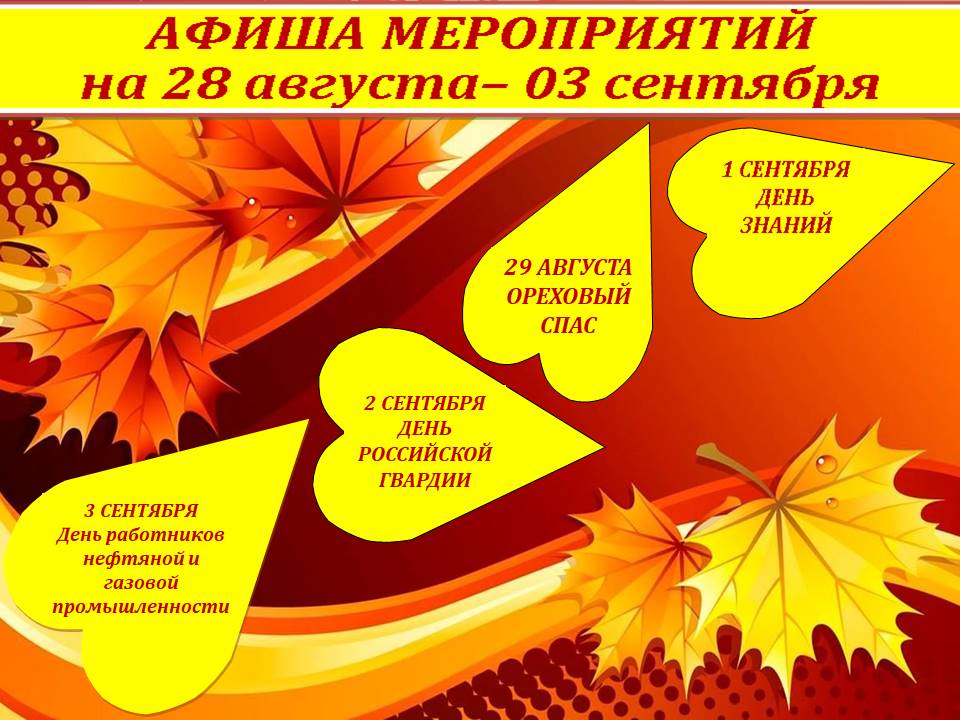 Дорогие друзья! Главное событие недели, День знаний, врывается первым сентябрьским днем, и пускай позади осталось веселое лето с каникулами, но как же мы все соскучились по школе! Загорелые и отдохнувшие стоим на первой школьной линейке и рассматриваем друг друга, и так не терпится уже начать учебу, ведь она принесет нам столько нового и неизвестного, но очень интересного! Опять начинается ранний подъем, уроки, книжки и тетрадки, но это здорово! Пусть же нам легко дается учеба, пусть мы узнаем еще больше, отметки пусть будут высокими, и пусть вовек мы будем спешить в наши любимые школы за знаниями! С днем знаний друзья!
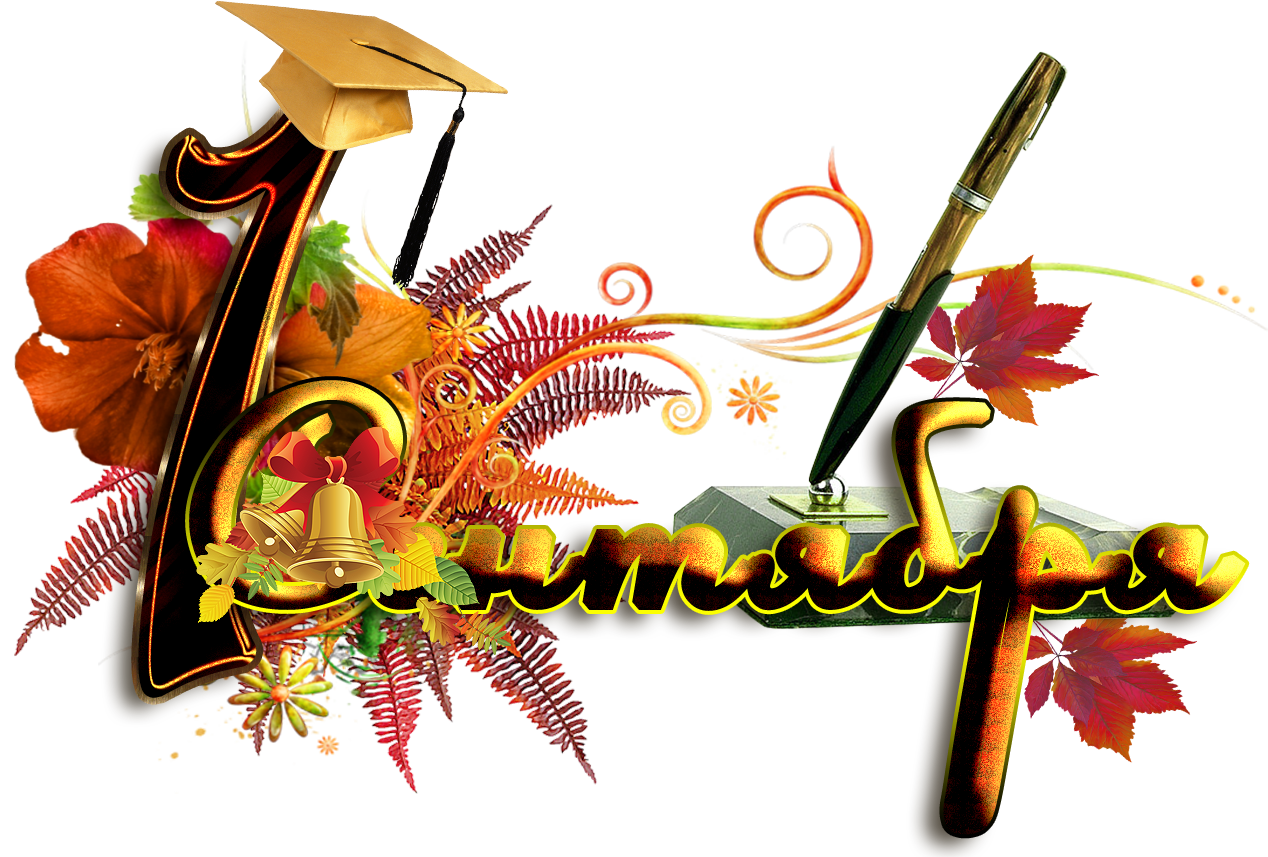 ДАТА, ВРЕМЯ, МЕСТОНАИМЕНОВАНИЕ МЕРОПРИЯТИЯДК ГОЗНАКА (ул. К. Либкнехта, 10):ДК ГОЗНАКА (ул. К. Либкнехта, 10):28.08.2023 – 03.09.202312:00-20:00Сквер МолодоженовВиртуальная выставка «Достопримечательности Пермского края», посвященная 300-летию города Перми по Пушкинской карте28.08.202309:00 – 18:00Сквер МолодоженовВыставка продажа саженцев, земляники, клубники фирмы «Сады Прикамья» г. Пермь.31.08.202309:00 – 18:00Сквер МолодоженовВыставка продажа «Народная ярмарка»01.09.202317:00 – 18:00Сквер МолодоженовКонцертно-игровая программа «Первый раз – в первый класс»28.08.2023 г.- 03.09.2023с 11:00 до 23:05«Красная Кама»Показ сеансов в кинозале «Красная Кама»:- «Баба яга спасает мир»  6+ ПК- «Жанна Дюбарри» 16+- Руслан и Людмила. Больше чем сказка 6+ ПК- Заложники 16+- «Леди Баг и Супек-Кот: Пробуждение силы» 6+- Свидетель 16+(ПК - пушкинская карта)МАУ «ККДЦ» (пр. Маяковского, 9):МАУ «ККДЦ» (пр. Маяковского, 9):29.08.202318:00М-н МолодогвардейцевКонцерт «Объединяя поколения»31.08.202315:00каб. 321КЛНМ Развлекательная программа «Танцевальный экспресс»п. Майский, Дом культуры (ул. Центральная, 1):п. Майский, Дом культуры (ул. Центральная, 1):28.08.-03.09.202310:00ДКАкция «Своих не бросаем»29.08, 31.08.2023,15:00фойеЧас здоровья «Я играю в теннис»30.08.202314:00Игровая комнатаМастер-класс «Трогательная книжка» клуб «Мастерилка»31.08.202311:00Развлекательная программа «В гостях у почемучки»01.09.202312:00Площадь п. МайскийИгровая программа «Здравствуй, школа»01.09.202311:00площадьКвест «Похититель пятерок»01.09.202312:00Показ фильма с обсуждениемЦЕНТРАЛИЗОВАННАЯ БИБЛИОТЕЧНАЯ СИСТЕМА (Оржоникидзе, д.4):ЦЕНТРАЛИЗОВАННАЯ БИБЛИОТЕЧНАЯ СИСТЕМА (Оржоникидзе, д.4):Центральная детская библиотека им. П.П. Бажова ЦБС г.Краснокамска (ул. Шоссейная,4):Центральная детская библиотека им. П.П. Бажова ЦБС г.Краснокамска (ул. Шоссейная,4):01.09.2023Праздничный день в библиотеке «Здравствуй, школьная пора!»03.09.202313:30Программа выходного дня «Идем в библиотеку!»03.09.202314:00День солидарности борьбы с терроризмом.Час безопасности «Это должен знать и помнить каждый…»03.09.202315:00Закрытие программы летних чтений03.09.202311:00Занятие в клубе «Мамы - Пуговки»03.09.202312:00Школа юного экскурсовода*в рамках проекта минкультГородская библиотека-филиал №2 ЦБС г.Краснокамска(ул. Энтузистов, 25):Городская библиотека-филиал №2 ЦБС г.Краснокамска(ул. Энтузистов, 25):29.08.202314:00Час загадок Загадки из школьной тетрадки»01.09.202312:00Игра-викторина «Путешествие в страну Знаний»01.09.202312:30, 13:30Показ с обсуждением мультфильма «Федя Зайцев» в Социальном зале01.09.202313:00Урок – игра «Почемучка в стране Всезнаек»Городская библиотека-филиал №3 ЦБС г.Краснокамска (ул. Фрунзе, д. 3 «А»):Городская библиотека-филиал №3 ЦБС г.Краснокамска (ул. Фрунзе, д. 3 «А»):28 08.202315:00Викторина-презентация «Герои мультиков зовут!»29.08.202315:00Литературная мозаика «Портрет артиста»30.08.202311:00Литературно-музыкальная композиция «Цитаты и песни из кино»01.09.2023в течение дняАкция День открытых дверей «Добро пожаловать, или в библиотеку вход разрешен»01.09.202315:00Час полезных советов «Профилактика деменции»Городская библиотека-филиал №4 ЦБС г.Краснокамска (проезд Рождественский, д. 3):Городская библиотека-филиал №4 ЦБС г.Краснокамска (проезд Рождественский, д. 3):28.08.202312:00Мастер класс «Герои мультиков зовут!»29.08.202312:00Игровая программа «. Вместе весело читать»30.08.202312:00Мастер класс «Рыбы в аквариуме»(аппликация)01.09.2023в течении дняМастер-класс «Колокольчик» (открытка с пожеланиями) /к Дню ЗнанийЧерновская сельская библиотека-филиал ЦБС г.Краснокамска (с. Черная, ул. Северная, д. 6):Черновская сельская библиотека-филиал ЦБС г.Краснокамска (с. Черная, ул. Северная, д. 6):29.08.202316:00Литературное путешествие «Сказочные школы» (Год педагога)Мысовская сельская библиотека-филиал ЦБС г.Краснокамска (ул.Центральная,1):Мысовская сельская библиотека-филиал ЦБС г.Краснокамска (ул.Центральная,1):01.09.202312:00Игровая программа «Первый веселый сентябрьский денек!»Стряпунинская сельская библиотека-филиал (ул. Советская, 3а): Стряпунинская сельская библиотека-филиал (ул. Советская, 3а): 28.08.202316:30Игровой турнир «Велонимо»29.08.202316:30Мастер-класс «Вышивка лентами»1.09.202312:00Игровая программа «И снова в школу»МБУК «КРАСНОКАМСКИЙ КРАЕВЕДЧЕСКИЙ МУЗЕЙ» (пр-т Мира, 9):МБУК «КРАСНОКАМСКИЙ КРАЕВЕДЧЕСКИЙ МУЗЕЙ» (пр-т Мира, 9):28.08.2023-02.09.202310:00-18:00Свободное посещение Краеведческого музея индивидуально и в группахДоступно по Пушкинской карте02.09.202311:00-17:00День бесплатного посещения музеяКраснокамская картинная галерея имени И. И. Морозова (ул. К. Либкнехта, 6а):Краснокамская картинная галерея имени И. И. Морозова (ул. К. Либкнехта, 6а):28.08.2023-02.09.2023Свободное посещение картинной галереи  индивидуально и в группах
Доступно по Пушкинской карте29.08.202316:00Презентация проекта «Народная студия»30.08.202313:00Обзорная экскурсия «Сновидения» (в программе мастер класс) для посетителей с ОВЗ01.09.202313:00Интерактивное занятие «Весёлый Карандаш» ко Дню знаний02.09.202311:00Занятия художественной  студии /для детей02.09.202312:30Занятия художественной  студии /для взрослых02.09.202315:00Занятия художественной  студии /для взрослыхДетский музей игрушки (ул. Свердлова, 10):Детский музей игрушки (ул. Свердлова, 10):29.08.202315:00 – 16:0030.08.202311:00 – 12:0030.08.202312:00 – 13:00Обзорная экскурсия по экспозициям  Детского музея игрушки.01.09.202314:00 – 15:00Интерактивная программа «Первоклассный день»02.09.202313:00 – 14:00Субботняя мастерская  «Аппликации из бумаги на осеннюю тему»МБУ «МОЛОДЕЖНЫЙ РЕСУРСНЫЙ ЦЕНТР» (пр. Комсомольский, 24):МБУ «МОЛОДЕЖНЫЙ РЕСУРСНЫЙ ЦЕНТР» (пр. Комсомольский, 24):МБУ МРЦ – СП КМЖ «Ассоль» (ул. Калинина, 18):МБУ МРЦ – СП КМЖ «Ассоль» (ул. Калинина, 18):01.09.2023 17:00  (микрорайон МЖК:
дворовая площадка междуул. Калинина, д. 18 - д. 22)Игровая театрализованная программа «В стране занимательных уроков», посвящённая Дню знанийМБУ МРЦ – СП КМЖ «Факел» (ул. Комарова, 3):МБУ МРЦ – СП КМЖ «Факел» (ул. Комарова, 3):02.09.202316:00День окончания Второй мировой войны в рамках акции организованной Всероссийской общественной организацией «Волонтеры Победы»30.08.202317:00Тематическое мероприятие «Подари любовь и тепло»МБУ МРЦ – СП КМЖ «Радуга» (ул. Энтузиастов, 23):МБУ МРЦ – СП КМЖ «Радуга» (ул. Энтузиастов, 23):29.08.202315:00Тематическое мероприятие «Капля жизни», посвящённый Дню солидарности в борьбе с терроризмомМБУ МРЦ – СП КМЖ «Формика» (ул. Павлика Морозова, 2):МБУ МРЦ – СП КМЖ «Формика» (ул. Павлика Морозова, 2):01.09.202317:00 (площадка «Восток»)Развлекательно-игровая программа «Снова в школу», посвященная Дню знанийМБУ МРЦ – СП КМЖ «Родничок» (д.Фадеята, ул.Новая, 1а):МБУ МРЦ – СП КМЖ «Родничок» (д.Фадеята, ул.Новая, 1а):01.09.202318:00 (дворовая площадка около СП КМЖ «Родничок»)Праздничная - игровая программа «Новое поколение», посвященное Дню ЗнанийМБУ МРЦ – СП КМЖ п. Оверята (ул. Строителей, д.7):МБУ МРЦ – СП КМЖ п. Оверята (ул. Строителей, д.7):28.08.2023 в 12:0030.08.2023 в 12:00Летний клуб «Творческий экспресс»01.09.202313:00площадь СП КМЖ п. ОверятаПраздничная программа «Здравствуй, школа!», ко Дню знаний28.08.2023-02.09.202314:00День настольных игр28.08.202313:00Занятие-игра «Наш дом. Ничего лишнего»МБУ МРЦ – СП КМЖ с. Черная (ул. Северная, д.6):МБУ МРЦ – СП КМЖ с. Черная (ул. Северная, д.6):01.09.202314:00фойе СП КМЖ с. ЧернаяРазвлекательная программа для детей «Здравствуй, школьная страна»28.08.2023- 31.08.202314:00-17:00фойе СП КМЖ с. ЧернаяКлуб настольных игр «Поиграй-ка!»МБУ МРЦ – СП КМЖ с. Мысы (ул. Центральная, д.1):МБУ МРЦ – СП КМЖ с. Мысы (ул. Центральная, д.1):01.09.202315:00площадь СП КМЖ «Восход»Детский праздник «Здравствуй, школа!»05.09.202316:00Танцевально-развлекательная программа «Осенний переполох», посвящённая Дню знанийМБУ МРЦ – СП КМЖ с.Усть-Сыны (ул. Совхозная, д.14):МБУ МРЦ – СП КМЖ с.Усть-Сыны (ул. Совхозная, д.14):01.09.202316:00Игровая программа «Снова в школу»МБУ МРЦ – СП КМЖ с. Стряпунята (ул. Советская, д.8):МБУ МРЦ – СП КМЖ с. Стряпунята (ул. Советская, д.8):29.08.202313:00территория  СП КМЖ с.СтряпунятаКвест -  игра «12 записок»30.08.202315:30Игровая среда «Ах, лето, лето гудбай»01.09.202316:00Праздничная программа «Путешествие по стране Знаний», посвященная Дню знаний02.09.202315:00Творческая мастерская «Все краски осени»03.09.202315:00территория СП КМЖ с.СтряпунятаПознавательная игровая программа «В гостях у светофора»СПОРТИВНЫЕ МЕРОПРИЯТИЯ:СПОРТИВНЫЕ МЕРОПРИЯТИЯ:Стадион «Россия» (ул. Большевистская д. 56):Стадион «Россия» (ул. Большевистская д. 56):01.09.2023с 14:30 до 15:30Веселые стартыМБУ ФОК «Олимпийский» (пр. Маяковского 7):МБУ ФОК «Олимпийский» (пр. Маяковского 7):28.08.202330.08.202301.09.2023с 19:00 до 20:00Тренировка по волейболу в рамках проекта «Тренер нашего двора»29.08.202330.08.2023с 10:00 до 11:00Прием норм ВФСК ГТОМБУ «СШ»  г. Краснокамска (ул. К. Маркса 4в):МБУ «СШ»  г. Краснокамска (ул. К. Маркса 4в):28.08.2023 г. – 01.09.2023 г.с 13:00 до 15:00Тренировка по фитнес-аэробике в рамках проекта «Тренер нашего двора»28.08.202331.08.202303.09.2023с 20:00 до 22:00Тренировка по волейболу в рамках проекта «Тренер нашего двора»МАУ «СШ п. Майский» (п. Майский, ул. Северная 2):МАУ «СШ п. Майский» (п. Майский, ул. Северная 2):31.08.2023 г.с 19:00 до 21:0002.09.2023 г.с 17:00 до 19:00Тренировка по баскетболу в рамках проекта «Тренер нашего двора»30.08.202301.09.2023с 19:00 до 21:00Тренировка по волейболу в рамках проекта «Тренер нашего двора»МАУ СК «Ледовый» (ул. Большевистская 56Е):МАУ СК «Ледовый» (ул. Большевистская 56Е):02.09.2023 г.с 16:30 до 18:4503.09.2023 г.с 15:00 до 17:15Массовые катания на конькахСпортивная дворовая площадка (ул. Карла Маркса 2):Спортивная дворовая площадка (ул. Карла Маркса 2):28.08.202330.08.202301.09.2023с 08:00 до 10:00Тренировка по ОФП в рамках проекта «Тренер нашего двора»МБУ «СШ по плаванию «Дельфин» (ул. Школьная 12):МБУ «СШ по плаванию «Дельфин» (ул. Школьная 12):Пн. Вт. Ср. Чт. Пт.с 08:00 до 22:00Сб. Вс.- выходнойСвободное плавание